Ул.”Независимост” № 20, централа: 058/600 889; факс: 058/600 806;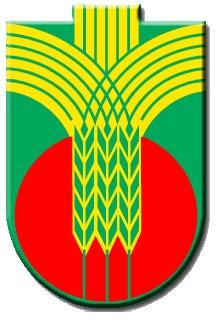 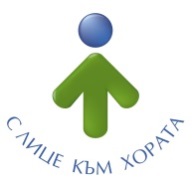 e-mail: obshtina@dobrichka.bg; web site: www.dobrichka.bgДОПП ГЕРБКОАЛИЦИЯ „БСП ЛЯВА БЪЛГАРИЯ”ПП ДПСКОАЛИЦИЯ „РЕФОРМАТОРСКИ БЛОК“КОАЛИЦИЯ „ПАТРИОТИЧЕН ФРОНТ“КОАЛИЦИЯ „БЪЛГАРИЯ БЕЗ ЦЕНЗУРА“ПП „АТАКА“КОАЛИЦИЯ АБВУВАЖАЕМИ ГОСПОЖИ И ГОСПОДА,На основание чл. 91, ал.1 от ИК  и Решение на ОИК Добричка  № 270/12.04.2018 г., и във връзка с произвеждането на частичен  избор на кмет на кметство Лясково, кметът на община Добричка Ви кани на 17.04.2018 год. от 13.30 часа в зала 108  в сградата на общинска администрация, ул. „Независимост“ №20, гр. Добрич  на консултации за определяне състава и броя на членовете на Секционната избирателна комисия.1. При провеждане на консултациите следва да представите:а) Писмено предложение за състав на СИК, което съдържа имената на предложените лица, единен граждански номер, длъжност в комисията, образование, специалност и партията или коалицията, която ги предлага и телефон за връзка с предложеното лице; б) Заверено от партията копие на удостоверение за актуално правно състояние на партията, издадено не по-рано от 10 януари 2018 г. (датата на насрочване на изборите), или заверено от представителя на коалицията копие от решение за образуване на коалицията в изборите за 43 НС, с което се удостоверяват пълномощията на лицата, представляващи съответната партия или  коалиция; в) Пълномощно от лицата, представляващи съответната партия или коалиция, в случаите, когато в консултациите участват упълномощени лица; г) Предложение за резервни членове на СИК;2. Предложените членове за състава на СИК следва да отговарят на изискванията на Изборния кодекс.С уважение,Инж. ТОШКО ПЕТКОВ /П/Кмет на община Добричка